Załącznik nr 1 do Wytycznych do postępowania w sprawie zatrudnienia nauczyciela akademickiego poza otwartym konkursem w Uniwersytecie OpolskimWNIOSEKO ZGODĘ NA NOWY ETAT (LUB JEGO CZĘŚĆ) 
DLA NAUCZYCIELA AKADEMICKIEGO* (należy wybrać jedno spośród wskazanych: profesora / profesora uczelni / adiunkta / asystenta / starszego wykładowcy / wykładowcy / lektora / instruktora)** (należy wybrać jedno spośród wskazanych: badawczo-dydaktycznych / dydaktycznych / badawczych)*** (jeżeli dotyczy)WNIOSKODAWCAJEDNOSTKA Uniwersytetu OpolskiegoDYSCYPLINA NAUKOWA LUB ARTYSTYCZNA***STANOWISKO* (z oznaczeniem grupy**)UZASADNIENIEPOSTULOWANY OKRES ZATRUDNIENIA od                                          doSTANOWISKO RADY INSTYTUTU                                 w załączniku (poniżej wpisać nr i datę) ________________________________________________________________________________________OPINIA PROREKTORA WŁAŚCIWEGO DS. KSZTAŁCENIA ***dataimię i nazwisko prorektora STANOWISKO KOLEGIUM DZIEKAŃSKIEGO WYDZIAŁU                 w załączniku (poniżej wpisać nr i datę) ***data wnioskuimię i nazwisko oraz funkcja wnioskodawcyOPINIA Prorektora ds. naukidataimię i nazwisko prorektoraSTANOWISKO REKTORA Uniwersytetu Opolskiegodatapodpis Rektora UO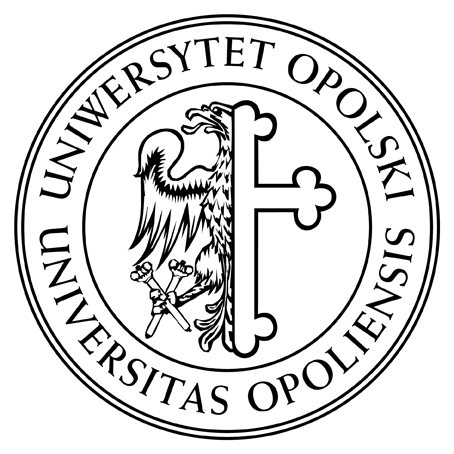 